Miss Pettigrew’s Class Pettigrewh@lisd.net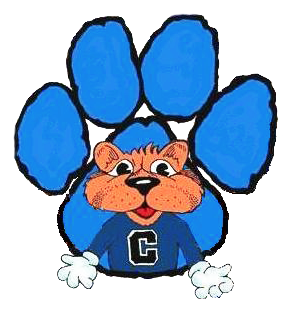 (972) 350-1918REMINDERS:Class Dojo: Please make sure you have signed up because I still have a few I am waiting on. This will be my main line for communication. Also be reviewing points nightly with your child. IF you have any questions message me any time!HOMEWORK:Agenda: Please make sure you are looking at these every night and discussing your child’s day with them. This is a great way to promote student leadership and learning at home. Spelling: Will begin again next week. It is VERY IMPORTANT that you are practicing these words at home because they will be TESTED EVERY FRIDAY.Chocolate Fundraiser: Money is due FRIDAY SEPTEMBER 22nd! Please make all sales before Friday and bring in the money on the 22nd. Help Mrs. Head¹s class meet their goal of raising $300 to donate tohurricane victims! They will be donating all monies collected to the RedCross. When they meet their goal of $300, our whole school will have adance party to celebrate!College Street Elementary SchoolWeek of: September 18th - September 22nd Weekly Objectives:In reading, we will discuss finding theme, making inferences and point of view.In math, we will finish our place value and decimals unit. We will test on Thursday.In science, we will continue discussing states and properties of matter and test on Thursday.In writing, we will discuss graphic organizers and how to plan our personal narratives.In social studies, we will celebrate Freedom Week discussing historical events and reciting the Preamble to the Constitution.